Academic Senate Rules Committee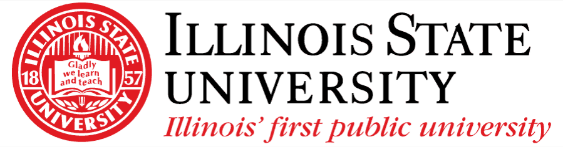 Illinois State University12/07/2022MinutesRoll Call:Senator Craig BlumSenator Zoe SmithSenator Nate RardinSenator Angela Bonnell Senator John McHaleSenator Jayden WilburnSenator Bahae SamhanSenator Gabriel GuddingSenator Benjamin SchmeiserProvost Designee Craig GattoAbsences: 2Meeting called to order at 6:03Public CommentNo public commentApproval of Nov 9h Rules Committee MinutesMotion to approve by Senator BonnellMotion seconded by Senator GuddingMinutes approved unanimouslyGraduate School BylawsOn Article IV Section 3.E.Update that graduate school has modified language to read “Actively served on  master's theses and/or doctoral dissertations as a committee member, or supervised non-thesis/dissertation culminating experiences/exit options of a graduate program in the last 3 years”General discussion on continuing the recommendation that the language read “ability to serve” rather than “actively served” as it is not always logistically possible for individuals in some department to have “actively served” on theses/dissertationsOn Article VI Section 1.ALanguage modified by the graduate council to have the language read “This Council shall consist of 26 members the Associate Vice President  for Research and Graduate Studies or designee, 22 members of the three standing committees of the Graduate Council, and 3 graduate students named by the Graduate Student Association if it is active as a registered student organization (RSO).  If that organization is not an RSO, the graduate student representatives will be named by two Colleges chosen on a rotating basis.“On Senate Bylaws Article VIUpdate by Senator Blum that this version of Article VI has had work done on it by a subcommittee for around a yearThis article re-structures parts of the Academic SenateEstablishes affiliated groups that aren’t committees and therefore not subject to the open meetings actAdjournmentMotion to adjourn by Senator BlumMotion seconded by Senator Rardin Meeting adjourned at 6:59